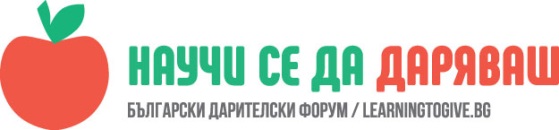 УРОК: КОГАТО СМЕ ЯДОСАНИАнка Жекова старши учител в начален етап на СУ,,Д.Дебелянов” – Гр. БургасТемата е разработена в два учебни часа на 22.02.2019 г. и на 26.02.2019 г.,,Три пъти мери, един път режи.”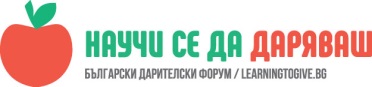 Учениците да се запознаят с човешките емоции, които имат негативен характер.Да се формират знания и умения за справяне с чувствата на яд, гняв, раздразнение, което е в полза на добрия тон  в общносттаОписаниеУчениците трябваше да разкажат за ситуации, в които те са изпитвали яд, раздразнение, гняв в семейството и за  начините, по които се разрешават тези ситуации. Гост на занятието беше училищният психолог. Г-жа Калоянова запозна учениците с човешките емоции, както положителни, така и негативни. Каза, че всеки човек има право да изпитва всякакви емоции и да ги споделя. Но подчерта, че  личните ни отрицателни увства не бива да вклияят на отношенията ни в общността. Учениците споделиха за свои случаи, в които са били гневни, ядосани, раздразнени в дома и в класната стая, като посочваха и причините за това.  Обсъдиха и начините, по които са преодолели тези неприятни моменти. Г-жа Калоянова им предложи една проблемна ситуация, свързана с получаването на слаба оценка и последствията от това за учителя и ученика. Първокласниците анализираха случая, защитавайки тезите ,,за ученика” и ,,за учителя”. В края на обсъжданията споделиха с г-жа Калоянова, че с добро и с добра дума може да се преодолее всяка трудност. Елиф, от 5 ,,в” клас разказа как в техния клас се справят с подобни ситуации. Мария и Габриела от същия клас пък предложиха на първокласниците игра. Докато Габи раздаваше малки листчета, Мери представи накратко гневът като естествено човешко чувство, на което всеки има право. Но няма право да обвинява и агресира другите за това. В последвалата игра малките ученици четяха написаното на листчетата и го изпълняваха. Беше забавно, защото първокласниците  разбраха, че гневът, яростта и напрежението в отношенията могат да се преодолеят с дар: усмивка, жест, песен, танц, прегръдка, добра дума, хумор.Предложих на учениците да си изработят вълшебно кубче. На всяка негова страна те изписаха начин за справяне с негативните емоции. Условието на играта е: при възникнал спор да се хвърля кубчето на спорещите и всеки да изпълнява написаното върху него. Сега имаме и общо вълшебно зарче, което с присъствието си предизвиква усмивки и размисъл: Три пъти мери, един път режи.”От коментарите в часЕлиф: ,,Когато човек е ядосан, работят емоциите, а не разума. Затова трябва да се усамотим, да помислим, да броим до 10 и тогава да се върнем при другите.”Мария: ,,Гневът е естествна човешка емоция. Но не бива да бъдем агресивни, заради собствения си егоизъм и да наказваме другите до нас за това.”Вълшебното кубче да бъде споделено със семейството и да стане начин за преодоляване на негативни емоции